№ п/пНаименование товара, работ, услугЕд. изм.Кол-воТехнические, функциональные характеристикиТехнические, функциональные характеристики№ п/пНаименование товара, работ, услугЕд. изм.Кол-воПоказатель (наименование комплектующего, технического параметра и т.п.)Описание, значение1ВоркаутСО 7.20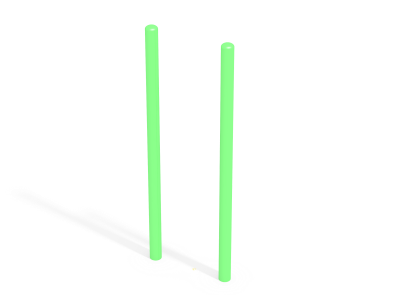 Шт. 11ВоркаутСО 7.20Шт. 1Высота  (мм) 2300(± 5%)1ВоркаутСО 7.20Шт. 1Длина  (мм)808(± 5%)1ВоркаутСО 7.20Шт. 1Ширина  (мм) 108 (± 5%)1ВоркаутСО 7.20Шт. 1Применяемые материалыПрименяемые материалы1ВоркаутСО 7.20Шт. 1СтолбыВ кол-ве 2 шт. должны быть выполнены из металлической трубы диаметром 108 мм с толщиной стенки не менее 3,5 мм. Для избегания травм на вертикальных торцах труб вварены эллиптические металлические заглушки.НазначениеПредназначен для комплексного развития мышц спины, шеи и рук.МатериалыМеталл покрашен полимерной порошковой краской. Все метизы оцинкованы.